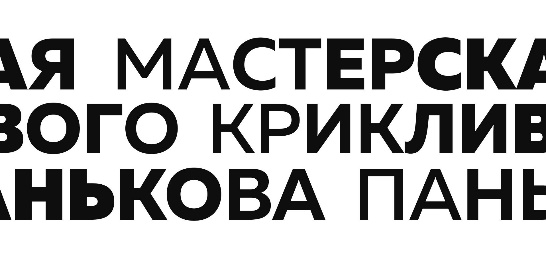 Мастерская Крикливого и ПаньковаАпрель 20214 апреля (вс.) / 19:00
Жан Жене
Служанки / 18+
Реж. Полина Кардымон

5 апреля (пн.) / 20:00
[СЫРА́ ЗЕМЛЯ] Коромысли. Глава 2 / Аудиальный перформанс / 18+
Реж. Полина Кардымон
ПРЕМЬЕРА

12 апреля (пн.) / 18:00
My/way / Физический театр / 10+
Реж. Мария Качалкова
Текст Дарьи Шаниной
ПРЕМЬЕРА

14 апреля (ср.) / 18:00
По мотивам книги Николаса Шуффа
Видимые•невидимые•друзья / 12+
Реж. Алексей Красный
ПРЕМЬЕРА

17 апреля (сб.) / 09:00 – 21:00
ПРАКТИКА / 12 часов тишины / 18+
ПРЕМЬЕРА

25 апреля (вс.) / 19:00
Наринэ Абгарян
Зулали / История о горьком и смешном мире людей / 14+
Реж. Оксана Моргун
ПРЕМЬЕРА

26 апреля (пн.) / 19:00
Евгения Некрасова
Калечина-Малечина / Хоррор / 12+
Реж. Алексей Крикливый

28 апреля (ср.) / 19:00
По пьесе Екатерины Васильевой «Однажды мы все будем счастливы»
Маруська / Моноспектакль / 12+
Реж. Варвара Попова
ПРЕМЬЕРА

30 апреля (пт.) / 19:00
Наринэ Абгарян
Зулали / История о горьком и смешном мире людей / 14+
Реж. Оксана Моргун
ПРЕМЬЕРАМы всегда рады видеть вас на наших событиях по адресу: ул. Ленина, 15Телефон для справок: +7 (913) 206-02-93.Билеты: https://lab4dram.timepad.ru/events/ Наш сайт: http://lab4dram.ru  Мы в социальный сетях:https://vk.com/lab4dram    https://instagram.com/lab4dram  https://www.facebook.com/lab4dram/ #lab4dram